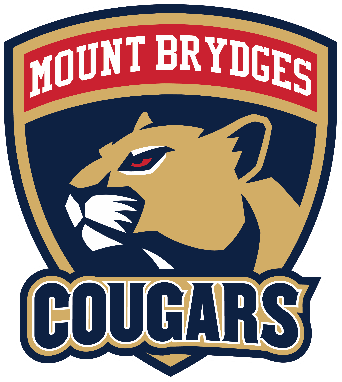 Line-upOpponent: ______________________________		Date: _________________________________________         	__________________________   	___________________________________________________         	__________________________   	___________________________________________________         	__________________________   	_______________________________________________		_____________________________________________		_____________________________________________		__________________________________________Things to work on: